06.04.20 Дистанционное обучение по теме: «Составь букву»Занятие 1Упражнение 1.Инструкция: Расшифруй и запиши буквы.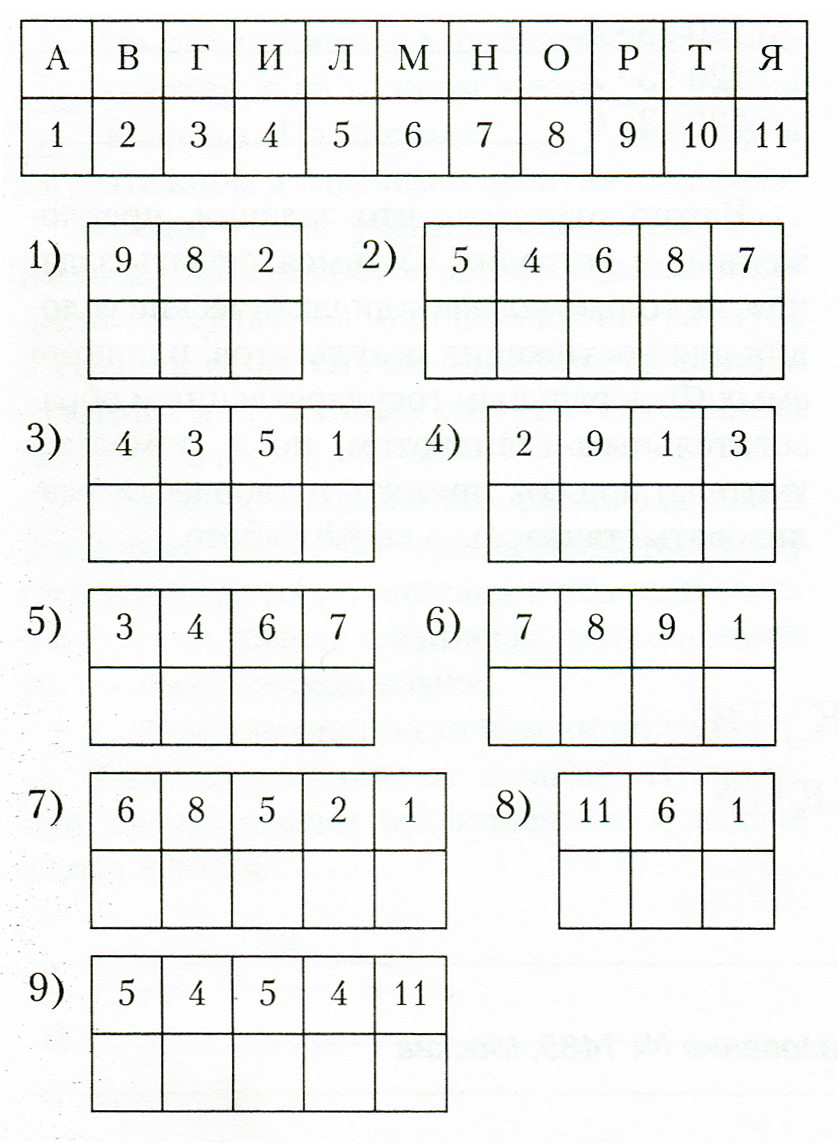 Упражнение 2.Инструкции: Найди отличияhttps://yandex.ru/efir?stream_id=456fa8d3f1b63bce848a93b320a1ba61&from_block=logo_partner_player 